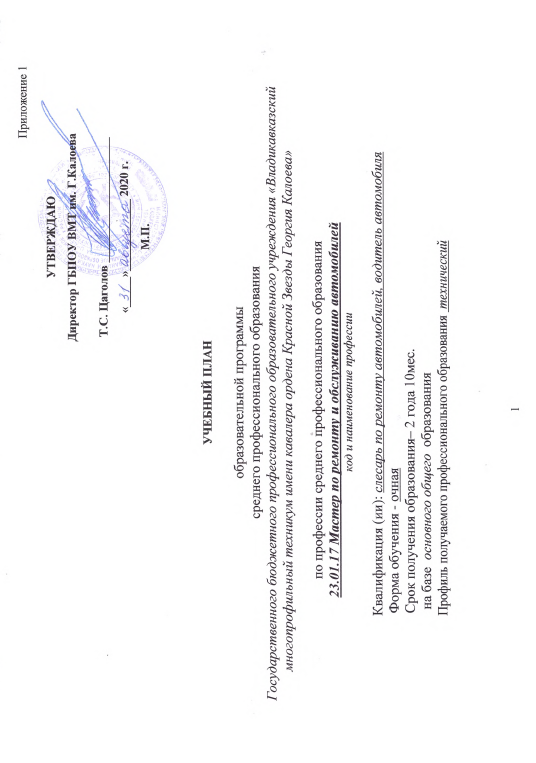 Приложение 1УТВЕРЖДАЮДиректор ГБПОУ ВМТ им. Г.КалоеваТ.С. Цаголов _____________________«_____»____________ 2020 г.М.П.УЧЕБНЫЙ ПЛАНобразовательной программысреднего профессионального образованияГосударственного бюджетного профессионального образовательного учреждения «Владикавказский многопрофильный техникум имени кавалера ордена Красной Звезды Георгия Калоева»по профессии среднего профессионального образования23.01.17 Мастер по ремонту и обслуживанию автомобилейкод и наименование профессии Квалификация (ии): слесарь по ремонту автомобилей,                     водитель автомобиляФорма обучения- очнаяСрок получения образования– 2 года. и 10мес. на базе  основного общего  образованияПриложение 21. Сводные данные по бюджету времени (в часах для профессии) 2. План учебного процесса (для основной образовательной программы по профессии)3. Перечень кабинетов, лабораторий, мастерских и др. для подготовки по профессии СПО4. Пояснительная запискаНастоящий учебный план основной профессиональной образовательной программы среднего профессионального образования Государственного бюджетного профессионального образовательного учреждения «Владикавказский многопрофильный техникум имени кавалера ордена Красной Звезды Георгия Калоева» разработан на основе Федерального государственного образовательного стандарта по профессии среднего профессионального образования (далее – СПО), утвержденного приказом Министерства образования и науки Российской Федерации №1581 от 09.12.2016, зарегистр. Министерством юстиции (рег. № 44800 от 20.12.2016 N) 23.01.17 Мастер по ремонту и обслуживанию автомобилей, Примерной основной образовательной программы, зарегистрированой в государственном реестре примерных основных образовательных программ под номером: № 23.01.17-170531 от 31.05.2017г., Уставом Государственного бюджетного профессионального образовательного учреждения «Владикавказский многопрофильный техникум имени кавалера ордена Красной Звезды Георгия Калоева», Положением о системе оценок при промежуточной аттестации, формы и порядок её проведения в государственном бюджетном профессиональном образовательном учреждении «Владикавказский многопрофильный техникум имени кавалера ордена Красной Звезды Георгия Калоева», Положением о государственной итоговой аттестации обучающихся  государственного бюджетного профессионального образовательного учреждения «Владикавказский многопрофильный техникум имени кавалера ордена Красной Звезды Георгия Калоева», Положением о практике обучающихся, осваивающих основные профессиональные образовательные программы среднего профессионального образования государственного бюджетного профессионального образовательного учреждения «Владикавказский многопрофильный техникум имени кавалера ордена Красной Звезды Георгия Калоева».Организация учебного процесса и режим занятий:Продолжительность учебной недели – шестидневная;Продолжительность занятий (45 мин);Во взаимодействии с преподавателем используются виды учебных занятий (урок, практическое занятие, лабораторное занятие, консультация, лекция, семинар), практики (в профессиональном цикле) и самостоятельная работа обучающихся.На проведение учебных занятий и практик при освоении учебных циклов образовательной программы в очной форме обучения выделено не менее 80 процентов от объема учебных циклов образовательной программы- Формы и процедуры текущего контроля знаний осуществляются в рамках освоения циклов образовательной программы в соответствии с разработанными ГБПОУ ВМТ фондами оценочных средств, позволяющими оценить достижения запланированных по отдельным дисциплинам, модулям и практикам результатов обучения, в том числе с использованием рейтинговых и накопительных систем оценивания;Порядок проведения учебной и производственной практики. Учебная и производственная практики проводятся при освоении обучающимися профессиональных компетенций в рамках профессиональных модулей и реализовываются как в несколько периодов, так и рассредоточенно, чередуясь с теоретическими занятиями в рамках профессиональных модулей. На проведение практик отводится более 25 процентов от профессионального цикла образовательной программы;Промежуточная аттестация проводится в форме зачетов, дифференцированных зачетов и экзаменов: дифференцированные зачеты – за счет времени, отведенного на общеобразовательную дисциплину, экзамены – за счет времени, выделенного ФГОС;Порядок организации самостоятельной работы и оценка её результатов описаны в Положении «О самостоятельной работе в ГБПОУ ВМТ им. Г. Калоева», согласно которому самостоятельная работа представляет собой выполнение каких-либо индивидуальных заданий: типовые расчеты, разработку технологических карт, процессов и т.д.Государственная итоговая аттестация проводится в виде демонстрационного экзамена. 4.1. Общеобразовательный циклОбщеобразовательный цикл основной профессиональной образовательной программы СПО сформирован в соответствии с Разъяснениями по реализации федерального государственного образовательного стандарта среднего общего образования в пределах основных профессиональных образовательных программ среднего профессионального образования по профессиям или по специальностям, формируемых на основе федерального государственного образовательного стандарта и с  (письмо департамента государственной политики в сфере подготовки рабочих кадров и ДПО Минобрнауки России от 17.03.2015г. № 06-259)и в соответствии с уточнениями ФИРО(протокол ФИРО № 3 от 25 мая 2017г.).Учебное время, отведенное на теоретическое обучение (2052 час.), распределено на учебные дисциплины общеобразовательного цикла ОПОП СПО (ППКРС) - общие и по выбору из обязательных предметных областей, изучаемые на базовом и профильном уровнях, и дополнительные по выбору обучающихся, и содержит 12  учебных дисциплин.Общеобразовательный цикл всех учебных планов составляют учебные дисциплины: "Русский язык», «Литература", "Иностранный язык", "Математика ", "История", "Физическая культура", "Основы безопасности жизнедеятельности", «Астрономия».По выбору из обязательных предметных областей изучаются учебные дисциплины: «Химия», «Родная литература».Из них 3 учебных дисциплины изучаются с учетом профиля профессионального образования, осваиваемой профессии СПО или специальности СПО:«Математика», «Физика», «Информатика»;В соответствии с Приказом Минобрнауки России от 29.06.2017 N 613 в общеобразовательный цикл внесена дисциплина Астрономия.«Астрономия» - 36 ч.  (Часы взяты из выделенных на дополнительные учебные дисциплины) В соответствии с ФГОС СОО предусмотрено выполнение обучающимися индивидуальных проектов.Индивидуальный проект осуществляется на 1 курсе по астрономии, на 2 курсе по литературе и истории в качестве консультаций  за счет часов, выделенных на промежуточную аттестацию.Знания и умения, полученные студентами при освоении учебных дисциплин общеобразовательного цикла, углубляются и расширяются в процессе изучения дисциплин общепрофессионального цикла, а также отдельных дисциплин профессионального цикла ОПОП СПО (ППКРС).Экзамены проводятся по учебным дисциплинам «Русский язык», «Математика», «Физика».В соответствии с требованиями ФГОС СПО нормативный срок освоения ОПОП СПО (ППКРС) при очной форме получения образования для лиц, обучающихся на базе основного общего образования с получением среднего общего образования, увеличивается на 82 недели из расчета: теоретическое обучение (при обязательной учебной нагрузке 36 часов в неделю) - 57 нед., промежуточная аттестация - 3 нед., каникулярное время - 22 нед.	Рабочие программы общеобразовательных учебных дисциплин разработаны на основе Примерных программ общеобразовательных учебных дисциплин для профессиональных образовательных организаций, рекомендованных к использованию при реализации ОПОП СПО на базе основного общего образования с получением среднего общего образования (Изданы Издательским Центром «Академия» в 2015 году).4.2. Формирование структуры ООП с учетом вариативной части4.2.1. Вариативная часть профессионального образования дает возможность расширения и углубления подготовки, необходимых для обеспечения  конкурентоспособности выпускника в соответствии с запросами регионального рынка труда.          На основании решения методического совета техникума (протокол № 3  от 10.11. 2017   г.) и по согласованию с работодателями часы вариативной части (1044  академических часа) распределены:Общепрофессиональный цикл - 82 часа (СРС - 6ч.).На ведение двух новых  учебных дисциплин  -74 часа:ОП.05 «Иностранный язык в профессиональной деятельности» - 42 часа;ОП.06 «Основы предпринимательской деятельности" – 32 часа;На увеличение объема часов учебных дисциплин  – 8 часов:ОП.01"Электротехника" -6 часовОП.03 «Материаловедение» - 2 часа;Профессиональный цикл - 928 часов (СРС – 78 часов):ПМ.01. Техническое состояние систем, агрегатов, деталей и механизмов автомобиля - 265 ч.ПМ.02. Техническое обслуживание автотранспорта- 538 ч.ПМ.03. Текущий ремонт различных типов автомобилей - 125ч.Введена  адаптационная дисциплина АД.01 " Социальная адаптация и основы социально-правовых знаний" - 34 ч.Самостоятельная работа осуществляется в рамках общепрофессионального и профессионального циклов согласно Положению о самостоятельной работе в ГБПОУ ВМТ им. Г. Калоева  и представляет собой выполнение индивидуальных заданий: типовые расчеты, разработку технологических карт, процессов, бизнес-планы и т.п., выполняемых в помещении для самостоятельной работы, в библиотеке, дома. 4.3. Формы проведения консультаций – групповые, индивидуальные, письменные, устные.4.4. Формы проведения промежуточной аттестации 	Формами промежуточной аттестации по учебным дисциплинам, междисциплинарным курсам и профессиональным модулям являются дифференцированный зачет и экзамен. По дисциплинам, по которым не предусматриваются экзамены, завершающей формой контроля является  дифференцированный зачет. Промежуточная аттестация в форме дифференцированного зачета  проводится за счет часов, отведенных на освоение соответствующего модуля или дисциплины;         Количество экзаменов в процессе промежуточной аттестации обучающихся не более 8 экзаменов в учебном году, количество зачетов – 10, включая дифференцированные зачеты по практикам. В указанное количество не входят экзамены и зачеты по физической культуре (приказ Министерства образования и науки Российской Федерации  от 14.06.2013 г. № 464.         При освоении программ профессиональных модулей в последнем семестре изучения формой итоговой аттестации по модулю  является демонстрационный экзамен, который проставляется после освоения обучающимся компетенций при  изучении теоретического материала  по модулю и прохождения практик. При освоении программ междисциплинарных курсов (МДК) в последнем семестре изучения формой промежуточной аттестации по МДК является  экзамен или дифференцированный зачет.        Периодичность промежуточной аттестации определена календарным учебным графиком на весь период обучения.        За весь период обучения студенты сдают при реализации ППКРС на базе основного общего образования с техническим профилем получаемого профессионального образования – 3 зачета, 22 дифференцированных зачетов, 9 экзаменов.  4.5. Формы проведения государственной итоговой аттестации        Государственная итоговая аттестация проводится в форме защиты выпускной квалификационной работы в виде демонстрационного экзамена. Порядок проведения государственной итоговой аттестации определяется положением, утвержденным директором. Необходимым условием допуска к государственной итоговой аттестации является представление документов, подтверждающих освоение обучающимся компетенций при изучении теоретического материала и прохождении практики по каждому из основных видов профессиональной деятельности. В том числе выпускником могут быть предоставлены отчеты о ранее достигнутых результатах, дополнительные сертификаты, свидетельства (дипломы) олимпиад, конкурсов, характеристики с мест прохождения  практики.КурсыОбучение по дисциплинам и междисциплинарным курсамПрактикаПрактикаПромежуточная аттестацияГосударственная итоговая аттестацияКаникулы(нед)Всего (по курсам)КурсыОбучение по дисциплинам и междисциплинарным курсамУчебнаяПроизводственнаяПромежуточная аттестацияГосударственная итоговая аттестацияКаникулы(нед)Всего (по курсам)123456788I курс12601087236-1114761476II курс114014410884-1114761476III курс6244323242472214761476Всего3024684504144722444284428ИндексНаименование учебных циклов, дисциплин, профессиональных модулей, МДК, практикФормы промежуточной аттестацииФормы промежуточной аттестацииОбъем образовательной программы (академических часов)Объем образовательной программы (академических часов)Объем образовательной программы (академических часов)Объем образовательной программы (академических часов)Объем образовательной программы (академических часов)Объем образовательной программы (академических часов)Объем образовательной программы (академических часов)Объем образовательной программы (академических часов)Объем образовательной программы (академических часов)Объем образовательной программы (академических часов)Распределение нагрузки Распределение нагрузки Распределение нагрузки Распределение нагрузки Распределение нагрузки Распределение нагрузки ИндексНаименование учебных циклов, дисциплин, профессиональных модулей, МДК, практикВСЕГО самостоятельная работа Нагрузка во взаимодействии с преподавателем Нагрузка во взаимодействии с преподавателем Нагрузка во взаимодействии с преподавателем Нагрузка во взаимодействии с преподавателем Нагрузка во взаимодействии с преподавателем Нагрузка во взаимодействии с преподавателем Нагрузка во взаимодействии с преподавателем Нагрузка во взаимодействии с преподавателем I курсI курсII курсII курсIII курсIII курсИндексНаименование учебных циклов, дисциплин, профессиональных модулей, МДК, практикЗачеты/дифзачеты (семестр)Экзамены ВСЕГО самостоятельная работа всего во взаимодействии с преподавателемПо учебным дисциплинам и МДКПо учебным дисциплинам и МДКПо учебным дисциплинам и МДКПо учебным дисциплинам и МДКПрактикиКонсультацииПромежуточная аттестацияпо курсам и семестрам (час. в семестр)по курсам и семестрам (час. в семестр)по курсам и семестрам (час. в семестр)по курсам и семестрам (час. в семестр)по курсам и семестрам (час. в семестр)по курсам и семестрам (час. в семестр)ИндексНаименование учебных циклов, дисциплин, профессиональных модулей, МДК, практикЗачеты/дифзачеты (семестр)Экзамены ВСЕГО самостоятельная работа всего во взаимодействии с преподавателемТеоретическое обучениеТеоретическое обучениелаб. и практ. занятий лаб. и практ. занятий ПрактикиКонсультацииПромежуточная аттестация1 сем.17-ТОНед.2 сем.18-ТО5-Пр.1-ПАНед.3 сем15-ТО2-Пр.нед.4 сем17-ТО5-Пр.2-ПА нед.5 сем11-ТО6-Пр.нед.6 сем6-ТО15-Пр.1-ПА.1-ГИА.нед.О.00Общеобразовательный цикл205220529579577207200842451060343848219ОДБ.01 Русский язык                             4134134929242422634363034-ОДБ.02Литература421021017617634342451714543-ОДБ.03Иностранный язык 5210210--1711715171452419ОДБ.04История 424024014214298982468774550ОДБ.05Астрономия236363131553636ОДБ.06Химия 41801801731737751543342ОДБ.07Физическая культура 4171171101016116151404535ОДБ.08Основы безопасности жизнедеятельности 27272626210103438ОДБ.09Родная литература41441445656888834543026ОДП.10Математика 428528525725728282668726085ОДП.11Физика 422022019819822222668544553ОДП.12Информатика4150150959555556090Промежуточная аттестация1083672ОП.00Общепрофессиональный цикл262625610410415215200068004212462ОП.01Электротехника4426361414222236/6ОП.02Охрана труда536361616202036ОП.03Материаловедение134341818161634ОП.04Безопасность жизнедеятельности5363630306636ОП.05Иностранный язык в профессиональной .деятельности64242--42422418ОП.06Основы предпринимательской деятельности6323220201212032ФК.01Физическая культура40406634342812АД.01Социальная адаптация и основы социально-правовых знаний13434343434П.00Профессиональный цикл190078598396396202202118834225174268469730ПМ.01.Техническое состояние систем, агрегатов, деталей и механизмов автомобиля4525181831111117272324003422510416200МДК.01.01Устройство автомобилей4компл13918121797942423435/103418/8--МДК.01.02Техническая диагностика автомобилей4компл626232323030--3428--УП.01.Учебная практика4180180*1083636**ПП.01.Производственная практика4144144*72*72**ПМ.02.Техническое обслуживание автотранспорта6828302581961966262540**7094266398МДК.02.01Техническое обслуживание автомобилей61603013098983232**342239/1535/15МДК.02.02Теоретическая подготовка водителя автомобиля612812898983030****6860УП.02Учебная практика6360360**3636144144ПП.02Производственная практика6180180-36-144ПМ.03.Текущий ремонт различных типов автомобилей65113015789896868324203308МДК.03.01Слесарное дело и технические измерения536361818181836-МДК.03.02Ремонт автомобилей6151301217171505080/1541/15УП.03Учебная практика61441447272ПП.03Производственная практика6180180180ПА.00Промежуточная аттестация361224Самостоятельная работа8410143030ГИА.00Государственная итоговая аттестация7272ВсегоВсего4428612864612864612864всеговсегоОбщее количество консультаций на группуСамостоятельная работа по семестрам указывается через /Государственная итоговая аттестация:выпускная квалификационная работы в виде демонстрационного экзаменаОбщее количество консультаций на группуСамостоятельная работа по семестрам указывается через /Государственная итоговая аттестация:выпускная квалификационная работы в виде демонстрационного экзаменаОбщее количество консультаций на группуСамостоятельная работа по семестрам указывается через /Государственная итоговая аттестация:выпускная квалификационная работы в виде демонстрационного экзаменаОбщее количество консультаций на группуСамостоятельная работа по семестрам указывается через /Государственная итоговая аттестация:выпускная квалификационная работы в виде демонстрационного экзаменаОбщее количество консультаций на группуСамостоятельная работа по семестрам указывается через /Государственная итоговая аттестация:выпускная квалификационная работы в виде демонстрационного экзаменаОбщее количество консультаций на группуСамостоятельная работа по семестрам указывается через /Государственная итоговая аттестация:выпускная квалификационная работы в виде демонстрационного экзаменаВВдисциплин и МДКдисциплин и МДК3024612648540600396228Общее количество консультаций на группуСамостоятельная работа по семестрам указывается через /Государственная итоговая аттестация:выпускная квалификационная работы в виде демонстрационного экзаменаОбщее количество консультаций на группуСамостоятельная работа по семестрам указывается через /Государственная итоговая аттестация:выпускная квалификационная работы в виде демонстрационного экзаменаОбщее количество консультаций на группуСамостоятельная работа по семестрам указывается через /Государственная итоговая аттестация:выпускная квалификационная работы в виде демонстрационного экзаменаОбщее количество консультаций на группуСамостоятельная работа по семестрам указывается через /Государственная итоговая аттестация:выпускная квалификационная работы в виде демонстрационного экзаменаОбщее количество консультаций на группуСамостоятельная работа по семестрам указывается через /Государственная итоговая аттестация:выпускная квалификационная работы в виде демонстрационного экзаменаОбщее количество консультаций на группуСамостоятельная работа по семестрам указывается через /Государственная итоговая аттестация:выпускная квалификационная работы в виде демонстрационного экзаменаВВучебной практикиучебной практики6841087272216216Общее количество консультаций на группуСамостоятельная работа по семестрам указывается через /Государственная итоговая аттестация:выпускная квалификационная работы в виде демонстрационного экзаменаОбщее количество консультаций на группуСамостоятельная работа по семестрам указывается через /Государственная итоговая аттестация:выпускная квалификационная работы в виде демонстрационного экзаменаОбщее количество консультаций на группуСамостоятельная работа по семестрам указывается через /Государственная итоговая аттестация:выпускная квалификационная работы в виде демонстрационного экзаменаОбщее количество консультаций на группуСамостоятельная работа по семестрам указывается через /Государственная итоговая аттестация:выпускная квалификационная работы в виде демонстрационного экзаменаОбщее количество консультаций на группуСамостоятельная работа по семестрам указывается через /Государственная итоговая аттестация:выпускная квалификационная работы в виде демонстрационного экзаменаОбщее количество консультаций на группуСамостоятельная работа по семестрам указывается через /Государственная итоговая аттестация:выпускная квалификационная работы в виде демонстрационного экзаменаВВпроизводств. практики производств. практики 50472108324Общее количество консультаций на группуСамостоятельная работа по семестрам указывается через /Государственная итоговая аттестация:выпускная квалификационная работы в виде демонстрационного экзаменаОбщее количество консультаций на группуСамостоятельная работа по семестрам указывается через /Государственная итоговая аттестация:выпускная квалификационная работы в виде демонстрационного экзаменаОбщее количество консультаций на группуСамостоятельная работа по семестрам указывается через /Государственная итоговая аттестация:выпускная квалификационная работы в виде демонстрационного экзаменаОбщее количество консультаций на группуСамостоятельная работа по семестрам указывается через /Государственная итоговая аттестация:выпускная квалификационная работы в виде демонстрационного экзаменаОбщее количество консультаций на группуСамостоятельная работа по семестрам указывается через /Государственная итоговая аттестация:выпускная квалификационная работы в виде демонстрационного экзаменаОбщее количество консультаций на группуСамостоятельная работа по семестрам указывается через /Государственная итоговая аттестация:выпускная квалификационная работы в виде демонстрационного экзаменаВВПромежуточной аттестацииПромежуточной аттестации144368424Общее количество консультаций на группуСамостоятельная работа по семестрам указывается через /Государственная итоговая аттестация:выпускная квалификационная работы в виде демонстрационного экзаменаОбщее количество консультаций на группуСамостоятельная работа по семестрам указывается через /Государственная итоговая аттестация:выпускная квалификационная работы в виде демонстрационного экзаменаОбщее количество консультаций на группуСамостоятельная работа по семестрам указывается через /Государственная итоговая аттестация:выпускная квалификационная работы в виде демонстрационного экзаменаОбщее количество консультаций на группуСамостоятельная работа по семестрам указывается через /Государственная итоговая аттестация:выпускная квалификационная работы в виде демонстрационного экзаменаОбщее количество консультаций на группуСамостоятельная работа по семестрам указывается через /Государственная итоговая аттестация:выпускная квалификационная работы в виде демонстрационного экзаменаОбщее количество консультаций на группуСамостоятельная работа по семестрам указывается через /Государственная итоговая аттестация:выпускная квалификационная работы в виде демонстрационного экзаменаВВэкзаменовэкзаменов954Общее количество консультаций на группуСамостоятельная работа по семестрам указывается через /Государственная итоговая аттестация:выпускная квалификационная работы в виде демонстрационного экзаменаОбщее количество консультаций на группуСамостоятельная работа по семестрам указывается через /Государственная итоговая аттестация:выпускная квалификационная работы в виде демонстрационного экзаменаОбщее количество консультаций на группуСамостоятельная работа по семестрам указывается через /Государственная итоговая аттестация:выпускная квалификационная работы в виде демонстрационного экзаменаОбщее количество консультаций на группуСамостоятельная работа по семестрам указывается через /Государственная итоговая аттестация:выпускная квалификационная работы в виде демонстрационного экзаменаОбщее количество консультаций на группуСамостоятельная работа по семестрам указывается через /Государственная итоговая аттестация:выпускная квалификационная работы в виде демонстрационного экзаменаОбщее количество консультаций на группуСамостоятельная работа по семестрам указывается через /Государственная итоговая аттестация:выпускная квалификационная работы в виде демонстрационного экзаменаВВзачетовзачетов22242627№НаименованиеКабинеты:ЭлектротехникиОхраны труда и безопасности жизнедеятельностиУстройства автомобилейПравил безопасности дорожного движенияЛаборатории:Диагностики электрических и электронных систем автомобиляРемонта двигателейРемонта трансмиссий, ходовой части и механизмов управленияМастерские: СлесарнаяСварочнаяМастерская по ремонту и обслуживанию автомобилей с участками (или постами):- мойки и приемки автомобилей- слесарно-механическим- диагностическим- кузовным- окрасочным- агрегатнымТренажеры, тренажерные комплексы по вождению автомобиляСпортивный комплексЗалы:Библиотека, читальный зал с выходом в интернетАктовый зал